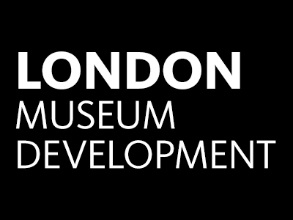 Survive and Thrive 2018-19Applications open Monday 11 June 2018, closing deadline 5.00 pm Monday 23 September 2018.It is essential that you read the Survive and Thrive Guidance for applicants before filling in this formYour organisationLetter of supportYour ApplicationKey ChallengesSkill SharingPeer ReviewHow much MDO support would you like to undertake the in-depth review?Submitting your application:Step 1) The following declaration must be signed by the senior officer responsible for this project:Step 2) Please attach your current Forward Plan alongside this application.Step 3) Please submit your application by email to MDGrants@museumoflondon.org.ukby 5.00 pm on Monday 23rd July 2018.You will receive confirmation of receipt by email.For further information or pre-application advice contact the London Museum Development team via the email address below.  Please put the name of the Survive & Thrive programme into the subject header: MDGrants@museumoflondon.org.ukThe London Museum Development Team London Museum DevelopmentMuseum of London Docklands, West India Quay, London, E14 4ALTel: 020 7001 9831https://www.museumoflondon.org.uk/supporting-london-museums/specialist-support/contact-team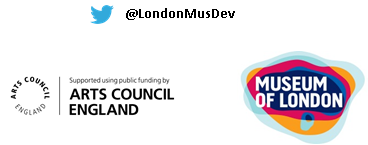 London Museum DevelopmentSurvive & Thrive 2018-19Application FormName of your organisationGoverning bodyContact name for this application(please keep us notified of any changes)Position in the organisationContact addressContact tel noContact emailIs your organisation a non-National museum that is Accredited?  Yes/No      *If your museum is not Accredited, has your Museum completed an ACE working towards Accreditation eligibility questionnaire?           Yes/No           If yes please give your temporary ACE number   Please state the date by which your Accreditation application is due:   For further information on Museum Accreditation and ‘working towards Accreditation’ please see and follow the link http://www.artscouncil.org.uk/what-we-do/supporting-museums/accreditation-scheme/. If you have any further queries, contact Museum of London’s Museum Development Officer, Organisational Health, Yvette Shepherd, yshepherd@museumoflondon.org.ukIs your organisation a non-National museum that is Accredited?  Yes/No      *If your museum is not Accredited, has your Museum completed an ACE working towards Accreditation eligibility questionnaire?           Yes/No           If yes please give your temporary ACE number   Please state the date by which your Accreditation application is due:   For further information on Museum Accreditation and ‘working towards Accreditation’ please see and follow the link http://www.artscouncil.org.uk/what-we-do/supporting-museums/accreditation-scheme/. If you have any further queries, contact Museum of London’s Museum Development Officer, Organisational Health, Yvette Shepherd, yshepherd@museumoflondon.org.ukIs your organisation a non-National museum that is Accredited?  Yes/No      *If your museum is not Accredited, has your Museum completed an ACE working towards Accreditation eligibility questionnaire?           Yes/No           If yes please give your temporary ACE number   Please state the date by which your Accreditation application is due:   For further information on Museum Accreditation and ‘working towards Accreditation’ please see and follow the link http://www.artscouncil.org.uk/what-we-do/supporting-museums/accreditation-scheme/. If you have any further queries, contact Museum of London’s Museum Development Officer, Organisational Health, Yvette Shepherd, yshepherd@museumoflondon.org.ukWhat is your organisation’s approximate annual budget?  Does this include premises costs?		                   	            Does this include regular staffing costs?	What is your organisation’s approximate annual budget?  Does this include premises costs?		                   	            Does this include regular staffing costs?	What is your organisation’s approximate annual budget?  Does this include premises costs?		                   	            Does this include regular staffing costs?	Please confirm that the project lead and key staff will be available to attend the inception meeting on Friday 07 September 2018. To support your application we would like to see evidence of commitment to organisational development through this scheme at a senior level (Director level or equivalent within local authority or Chair of Trustees for an independent museum). This should take the form of a letter of support attached to this application which confirmsAgreement to present review findings and improvement plan to the museum’s governing body for approvalWillingness to commit appropriate staff resources to undertake self-assessment and provide background information on museum policies and operation to support review processWillingness to involve all levels of the museum in the light touch review sessions, from Board/members/senior council officers to volunteers as appropriate (please see guidance for details)Agreement to participate in evaluation of the scheme – includes completion of short evaluation form and agreement to participate in telephone interviews with independent evaluators as necessary.Letter of Support Attached     □Please give a short description (500 words) of the key challenges to organisational sustainability that your museum faces, describing any work you have done to identify them. Please indicate which area/s of operation you consider to be of prime importance at the present time.Please indicate how you intend to share learning from involvement in the scheme with the wider museum communityVolunteer/provide a peer for future Peer Reviews (training would be provided): Participate in skill sharing events as required: On-line case study: Other – please describe:  As part of the in-depth review, successful applicants will receive support to undertake a self-assessment followed by a peer review of the findingsPlease give contact details of the person who will lead on this for your museumName  Position Telephone Number  Email Address MDO facilitated self-assessment and peer review preferred.We are happy to facilitate our own self-assessment and will work with our MDO to identify a partner museum to carry out our peer review.I declare that the information given above is correct to the best of my knowledge. I understand that the Museum of London’s standard grant conditions will be applied, and that additional conditions may be specified if an offer is made.Signed:		Name (please print): Position:	            Date: 